				EINWOHNERGEMEINDE SIGNAU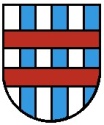 	im EmmentalMietvertrag MooshüsiGesuchstellerName Vorname/Verein/Adresse:	 	Verantwortliche Person:	 Rechnungsadresse:	 wie Gesuchsteller   wie verantwortliche Person
		 andere: Telefon und Mail:		Geburtsdatum: 	Anlass/DatumDatum:	Art und Zweck des Anlasses:	Harasse Holz à CHF 10.- (nur Cheminée als Heizung) 	 ja		 nein
Wird der Beamer benötigt?			 ja		 nein__________________________________________________________________________Mietvertragzwischen der Einwohnergemeinde Signau, Dorfstrasse 5, 3534 Signau (Vermieter)und  (Mieter)	wird nachfolgender Mietvertrag abgeschlossen:MietsacheDem Mieter wird die Anlage inklusive Inventar zum Gebrauch überlassen.MietdauerDie Miete beginnt am (Tag des Anlasses) um 10:00 Uhr und dauert bis am (Folgetag)  um 08:00 Uhr.MietzinsDer Mietzins beträgt total Fr. ___________ (bitte leer lassen) und wird von der Gemeindeverwaltung Signau in Rechnung gestellt. Vorbehalten bleiben weitere anfallende Kosten (fehlendes Geschirr, Beschädigung an Mobiliar und Gebäude, Reinigung etc.) die auch in Rechnung gestellt werden.Tarif ab 2020: 
1 Tag CHF 240.00, 2 Tage CHF 330.00Andere Benützungszeiten beurteilt die Liegenschaftenkommission SignauÜbergabe / AbnahmeDie Übergabe und Abnahme ist mit der Hauswartin abzusprechen. Frau Ruth Röthlisberger, Telefon 034 496 82 08.ReinigungGrundsätzlich werden die Räume von der Mietpartei aufgeräumt und besenrein abgegeben. Die Reinigung mit der Bodenmaschine erfolgt durch die Hauswartung. Bei ausserordentlicher Verschmutzung wird die Nachreinigung nach Aufwand in Rechnung gestellt.VerantwortlichkeitDer Unterzeichner dieses Vertrages trägt während der gesamten Mietdauer die volle Verantwortung gegenüber der Vermieterin. Er bestätigt mit seiner Unterschrift, handlungsfähig zu sein.BesonderesDie Hausordnung, die Inventarliste und der Tarif gelten als integrierender Bestanteil dieses Mietvertrages. Über alle Benützungsangelegenheiten, die in dieser Hausordnung nicht festgehalten sind, entscheidet die Liegenschaftenkommission.Rückzug vom VertragBei einem Rückzug vom Vertrag von innerhalb 3 Monaten vor dem Anlass wird für die administrativen Aufwendungen ein Pauschalbetrag von Fr. 50.00 in Rechnung gestellt. Bei Nichtbenützung der Anlage ohne vorgängigen Rückzug vom Vertrag werden die vollen Mietkosten in Rechnung gestellt.AnlässeBei Anlässen ist der jeweilige Mieter für die Umsetzung der Hygienevorschriften selber verantwortlich.Datum	Einwohnergemeinde Signau	 Mieter (Verantwortliche Person)________________	______________________	______________________Übergabe der AnlageDem Mieter sind gemäss der Inventarliste enthaltenen Objekte und Gegenstände vollständig zum Gebrauch überlassen worden.Bei der Übergabe sind folgende Abweichungen festgestellt worden:Datum	Einwohnergemeinde Signau	Mieter (Verantwortliche Person)________________	______________________	______________________Rückgabe der AnlageBei der Rückgabe der Anlage sind nachfolgend Defekte bzw. fehlende Materialen festgestellt worden.Datum	Einwohnergemeinde Signau	Mieter (Verantwortliche Person)________________	______________________	_____________________